     R O M Â N I A             MINISTERUL AFACERILOR INTERNE					 INSPECTORATUL GENERAL AL POLIȚIEI ROMÂNE                                                                                                                                                                                                                                                      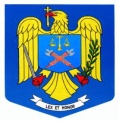  INSPECTORATUL DE POLIŢIE JUDEŢEAN BUZĂU				Buzău           									Nr.  12766  din 26.04.2021   Ex. unic														INFORMARE privind măsurile dispuse privind asigurarea unui climat corespunzător de ordine şi siguranţă publică în perioada premergătorare şi în timpul Sărbătorilor Pascale din anul 2021, la nivelul judeţului BuzăuÎn vederea îndeplinirii sarcinilor ce revin Poliţiei Române pentru asigurarea climatului de ordine şi siguranţă publică, premergător şi pe timpul sărbătorilor de Paşte şi în contextul prelungirii stării de alertă pe teritoriul României, ca urmare a pandemiei SarsCov-2, toate structurile operative vor desfăşura activităţi specifice, atât în vederea asigurării unui climat corespunzător de ordine şi siguranţă publică, cât şi şi pentru prevenirea oricăror situaţii de risc.	Astfel, premergător şi pe timpul sărbătorilor de Paşte, la nivelul I.P.J. Buzău a fost stabilită o gamă largă de măsuri ce vor fi puse în executare, cele mai notabile fiind următoarele:Stabilirea, în funcție de analizele proprii, a zonelor constant aglomerate / predispuse aglomerării de persoane în această perioadă, astfel încât pe principalele căi de acces către aceste zone să fie dispuse elemente din dispozitivul de siguranță publică, în scopul supravegherii circulaţiei persoanelor în zonele respective, pentru prevenirea faptelor antisociale, verificarea legalităţii deplasării acestora şi verificarea respectării măsurilor de restrictie, stabilite  pe durata stării de alertă.Intensificarea acţiunilor specifice de ordine publică în locurile aglomerate (gări, pieţe, târguri, oboare, zona hipermarket-urilor etc.), cât şi în zona lăcaşelor de cult unde au loc slujbe religioase.Cuprinderea în itinerariile de patrulare, a zonelor de agrement, cunoscute din anii anteriori ca fiind frecventate de persoanele ce ieşeau la picnic cu ocazia sărbătorilor de Paşti, în vederea asigurării unui climat corespunzător de ordine şi siguranţă publică. Stabilirea lăcaşurilor de cult la care urmează a avea loc slujbe religioase, astfel încât pe principalele căi de acces către acestea să fie organizat şi plasat un dispozitiv care să supravegheze circulaţia persoanelor în zonele respective, în vederea prevenirii unor evenimente negative.Relaţionarea permanentă cu preoţii şi reprezentanţii parohiilor din zona de competenţă, în perioada premergătoare Sărbătorilor Pascale, pentru promovarea unor mesaje de respectare a măsurilor stabilite de autorităţi pe durata stării de alertă, în vederea protejării sănătăţii populaţiei, în principal a persoanelor vârstnice şi pentru adoptarea unor măsuri organizatorice prin care să nu încurajeze adunarea în grupuri de persoane, în zona lăcaşurilor de cult;Acordarea unei atenţii deosebite categoriilor de persoane vulnerabile, mai ales în ceea ce priveşte persoanele în vârstă, fără ajutor, ori care locuiesc în zone izolate, în scopul prevenirii infracţiunilor cărora le pot cădea victime în această perioadă;Dispunerea măsurilor necesare, pentru realizarea unei prezenţe active pe principalele drumuri judeţene şi naţionale, în punctele cu risc ridicat de accidente şi la orele cu trafic intens, în vederea fluidizării circulaţiei şi prevenirii evenimentelor rutiere. Totodată, se vor întreprinde demersurile necesare pentru intensificarea mediatizării activităţilor preventive desfăşurate de efectivele de poliţie rutieră, precum şi a recomandărilor destinate conducătorilor auto. De asemenea se va asigura prezenţa activă a efectivelor de poliţie rutieră pe principalele artere de circulaţie din localităţi în vederea prevenirii blocajelor rutiere, a dirijării, fluidizării şi controlului circulaţiei.Verificarea modului în care sunt respectate pe timpul transportului public de personae măsurile stabilite de autorităţi în contextual stării de alertă.Monitorizarea traficului rutier pe principalele culoare de tranzit, pentru transportatorii rutieri de mărfuri.Identificarea în locurile publice a elementelor parazitare (cerşetori, prostituate, persoane fără adăpost etc.) şi conducerea acestora la locaţiile stabilite de autorităţile publice locale, concomitent cu luarea măsurilor legale specifice.Acordarea asistenţei tehnice de specialitate agenţilor economici, societăţilor comerciale şi turistice, în domeniul organizării şi funcţionării sistemelor de pază şi alarmare, transportului şi depozitării bunurilor/valorilor şi verificarea modului în care se execută paza la obiective, care vor fi incluse în intinerariile de patrulare, în special la cele unde se colectează şi transportă valori monetare (hipermarketuri, bănci, societăţi comerciale etc.), în scopul prevenirii producerii unor evenimente negative.Intensificarea activităţilor specifice pe linia prevenirii furturilor de animale, îndeosebi în mediul rural.Executarea de activităţi specifice pentru depistarea persoanelor urmărite şi punerea în executare a mandatelor de arestare preventivă ori de executare a pedepsei închisorii. Desfăşurarea de activităţi, în vederea prevenirii şi combaterii furturilor de şi din auto, din apartamente, tâlhării, a faptelor de cerşetorie, vagabondaj, prostituţie-proxenetism şi asigurării unui climat de ordine şi siguranţă publică.Efectuarea de verificări privind legalitatea activităţilor derulate de agenţii economici care desfăşoară operaţiuni de import şi achiziţii intracomunitare de produse alimentare şi nealimentare specifice perioadei de sărbători religioase;Verificarea legalităţii activităţilor desfăşurate în pieţele agroalimentarc de către producătorii agricoli, din perspectiva existenţei documentelor care să ateste provenienţa legumelor supuse comercializării, atestatelor de producător conforme şi carnetelor de comercializare;Verificări privind agenţii economici care desfăşoară activităţi de producţie, prelucrare, depozitare, transport, comercializare de animale vii, carne şi produse din carne, ouă sau alimente de origine animală, sub aspectul respectării prevederilor legale aplicabile, inclusiv din perspectiva înregistrării în evidenţele financiar-contabile a cantităţilor de mărfuri aprovizionate sau vândute.	Asigurarea cu celeritate a intervenţiei pentru aplanarea conflictelor stradale produse, inclusiv pe fondul restricţiilor sanitare adoptate.Dispunerea măsurilor necesare pentru continuarea susţinută a verificării persoanelor carantinate la domiciliu, a respectării interdicţiilor referitoare la măsurile stabilite.Continuarea desfăşurării activităţilor de informare a cetăţenilor cu privire la măsurile ce trebuie respectate pentru împiedicarea extinderii epidemiei SarsCov-2.Intensificarea activităţilor cu caracter preventiv şi reactiv, în ceea ce priveşte organizarea de adunări publice/evenimente private, în corelare cu prevederile cadrului normativ incidente şi evolutia epidemiologică.În situaţia în care în anumite zone publice încep a se forma aglomerări de persoane se va acţiona gradual, începându-se cu adresarea de recomandări referitoare la respectarea distanţei de siguranţă socială între persoane şi a portului de protectie individuală anti SarsCov-2.ŞEFUL INSPECTORATULUIComisar-şef de poliţie,PANTAZI LAURENŢIU-VIRGIL